                                                         University of Puerto Rico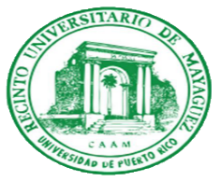 Mayagüez CampusDean of Academic AffairsInstitutional Review BoardRequest for Exemption of Courses with Research Projects Instructions: This form is designed for courses that include the development of research projects as part of their learning objectives. It must be completed and signed by the professor. This form constitutes a certification by the professor that the submitted project(s) meets all of the necessary elements to qualify for an exemption as stipulated by the 45 CFR 46 federal requirements. Instructor’s InformationCourse InformationResearch Project Information  Exemption Requirements Does the project constitute research as defined by the 45 CFR 46? ☐  Yes  ☐  NoPlease read below before answering:Will the collected data include information that might identify the participant(s) involved? ☐  Yes  ☐  No Please read below before answering:Will the collected data include private information? ☐  Yes  ☐  No            Please read below before answering:Will the collected data include sensitive information that might expose the participant(s) to financial losses, employment loss, or loss of reputation?          ☐  Yes  ☐  No           Please read below before answering:Will the investigation process expose the participant(s) to uncomfortable situations and/or stressors that might exceed the minimal risk criteria? 			       ☐  Yes  ☐  No           Please read below before answering:Will recruited participants belong to vulnerable populations?       ☐  Yes  ☐  No          Please read below before answering:Will the students enrolled in the course be participating as test subjects (will they be part of the sample)? ☐  Yes  ☐  NoWill you collect information through the use of fraudulent or deceitful techniques that will keep participants from freely acquiring particular information about the investigation? ☐  Yes ☐  NoWill you collect data through focus groups and other strategies that require participant(s) to divulge information in front of third parties? ☐  Yes  ☐  NoWill you collect information through the use of audio and/or video recorders or will you take pictures of the participant(s)?  ☐  Yes  ☐  NoWill the results of this investigation be divulged outside of the classroom setting through presentations, posters, conferences, or publications?  ☐  Yes  ☐  NoIV.  Signatures By signing, you are certifying that the information provided in this form is accurate and truthful. I understand that as principal researcher of the course, I am responsible for the protection of rights and the well being of the human participants, as well as the administration and ethical performance of the project. Name:Name:Faculty:Departament:Phone:                                                              E-mail:Title:Title:Codification:                                                              Semester and academic year:Student name(s): Title:Brief justification or project purpose:Describe the research methods, including the recruitment process and the protections of privacy and confidentiality:Section 102 of the federal regulation 45 CFR 46 defines investigation as follows: A systematic study designed to develop or contribute to generalized knowledge.Generalized knowledge:The study’s conclusions are relevant to the general population and not just the group being studiedThe study’s conclusions will be disseminated throughout presentations, posters, conferences, and/or publicationsIf the answer is  no, your project does not need to be revised by our committeeFederal regulation 45 CFR 46 defines  identifiable information as any information with one or more elements that, when combined, would allow third parties to identify a person.Federal regulation 45 CFR 46 defines private information as any information about a person’s behavior in contexts in which the person has an expectation that he/she will not be observed or recorded·       Information not accessible to the general public·       Information was provided under the condition that it would not be made publicBehavioral observation studies in public spaces, including Internet discussions boards, are not considered studies that  involve humans, as there is no intervention or interaction between researcher and person and private information is not being collected. However, the researcher must be assured that the collected data is not private, even when the behavior that is being observed is public. For example, information available on the Internet is not necessarily public. Researchers must carefully evaluate the intentions of the user who posted the information, if the information provided matches the identity of the author, and whether or not the webpage is of public or private domain.    Federal regulation 45 CFR 46 defines sensitive information as any information that when divulged might have serious consequences for the participant(s) of the study, including criminal or civil charges. Common examples include:Information regarding  medical history, including mental health and abortionSexual preferences, attitude, and/or practices Use of drugs, alcohol, and/or other controlled substancesIllegal conductInformation that might risk the participant’s job or financial situationInformation that diminishes or damages the participant’s reputationInformation that, when divulged, might result in discrimination or stigmatization of the participantMinimal risk refers to anticipated damage or discomfort in your investigation, whose probability of occurrence and magnitude does not exceed that which participants normally confront during their daily routines or during routine physical or psychological examinations.. Federal regulation 45 CFR 46 defines vulnerable populations as those whose life situations impose limits on their capacity to exert their own will or which complicate their ability to provide informed consent.  The following populations are considered vulnerable:Underage personsPregnant womenFetuses or newbornsPersons with mental or physical discapacitiesPersons in institutions: jail, prison, hospice care, or elderly homesPersons within hierarchical structure contexts: employees, students, militaryMembers of economically or socially marginalized groupsName of professor Name of professor Name of professor Professor or advisor’s signatureDate (Month / Day / Year)